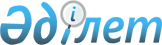 Ақбұлым ауылындағы жаңа көшеге ат беру туралыЖамбыл облысы Жамбыл ауданы Ақбұлым ауылы әкімінің 2009 жылғы 05 қазандағы N 13 Шешімі. Жамбыл облысы Жамбыл ауданының Әділет басқармасында 2009 жылғы 04 қарашада 101 нөмірімен тіркелді      РҚАО ескертпесі.

      Мәтінде авторлық орфография және пунктуация сақталған.

      «Қазақстан Республикасының әкімшілік-аумақтық құрылысы туралы» Қазақстан Республикасының 1993 жылғы 8 желтоқсандағы Заңының 14 бабының 4) тармақшасын басшылыққа ала отырып және Ақбұлым ауылының тұрғындарының пікірін ескере отырып ШЕШЕМІН:



      1. Ақбұлым ауылындағы жаңа көше Төлебеков Ахмет атындағы көшесі болып аталсын.



      2. Осы шешім әділет органдарында мемлекеттік тіркелген күннен бастап заңды күшіне енеді және алғаш ресми жарияланғаннан кейін күнтізбелік 10 күн өткен соң қолданысқа енгізіледі.      Ақбұлым ауылының Әкімі:                    С. Тоқбаев
					© 2012. Қазақстан Республикасы Әділет министрлігінің «Қазақстан Республикасының Заңнама және құқықтық ақпарат институты» ШЖҚ РМК
				